КАРТА ДИСТАНЦИОННОГО ЗАНЯТИЯДата: 07.04.2020Класс: 1Предмет: математикаУчитель: Серебрякова Е.Ю.Адрес обратной связи: zene44ka1@rambler.ru.Инструкция для учащегося.Задания по математике выполняем в тонкую тетрадь. Рабочую тетрадь пока не трогаем.План-конспект учебного занятия:Тема: Урок повторения и закрепления по темам: «Сложение и вычитание в пределах 10», «Решение задач в 2 действия».Цель: закрепить имеющиеся знания по данным темам.Краткий план занятия.Устный счет (видео)Актуализация знаний. Повторяем решение задач на разностное сравнение. Памятка.Основная часть. Разбор задачи. Решение примеров.Заключительная часть. Выполнение заданий по  образцу.Далее в соответствии с рекомендациями выше:Устный счет. Вспоминаем состав чисел от 1 до 10. Просматриваем видео, в конце выполняем устное задание – называем состав чисел, которые указаны на последнем кадре. https://www.youtube.com/watch?time_continue=55&v=v-vb1IAgz1k&feature=emb_logoВспоминаем задачи на разностное сравнение. Правило: чтобы узнать, насколько одно число больше или меньше, нужно из большего вычесть меньшее.Памятка по решению и оформлению такого вида задач: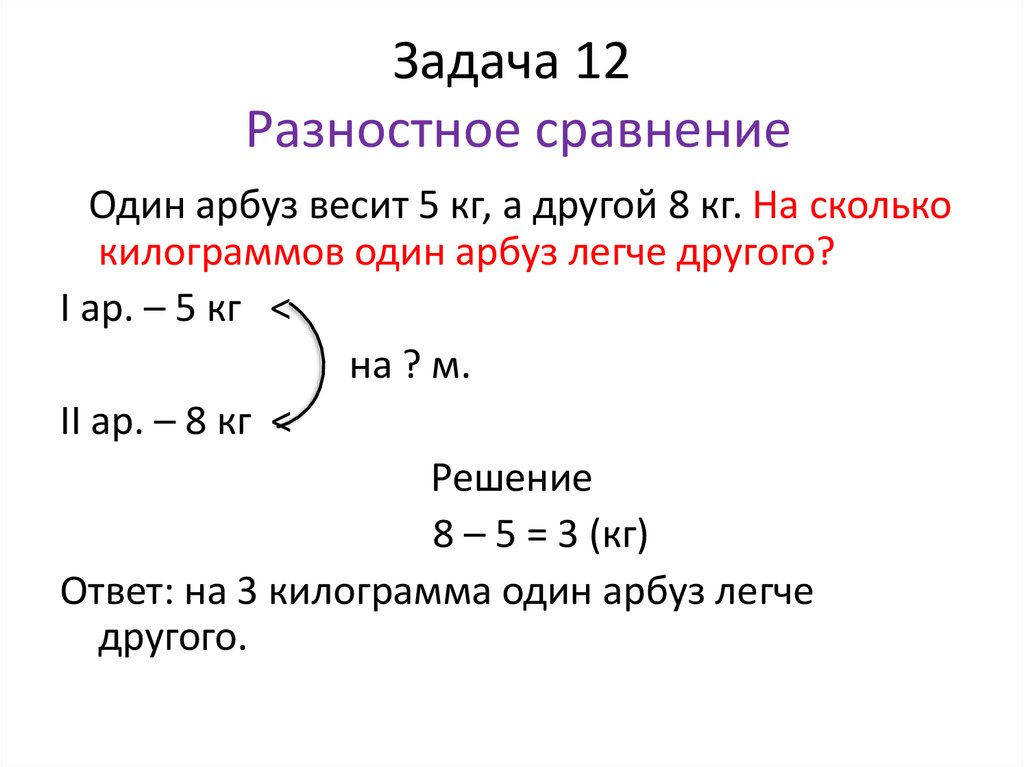 Разберем задачу №1 стр. 54Эта задача на разностное сравнение. Условие: Масса мешка с крупой 3 кг, ас мукой 5 кг.Вопрос задачи: На сколько килограммов мешок с мукой тяжелее мешка с крупой?Решение: Тяжелее  = больше.Краткая запись:К. – 3 кг	на ? кг >М – 5 кг5 – 3 = 2 (кг)Ответ: на 2 кг.Задача решена.Рассмотрим решение № 5 стр.55 (1 строка).Задание: вставить знаки + и – так, чтобы получилось верное равенство. Смотрим внимательно на пример, на результат, который должны получить. В зависимости от этих данных, вставляем нужный знак.Пример:5      2 = 7Пробую знак  - , 5 – 2= 3, не подходит, значит, верный знак +. Аналогично остальные.Задание: выполнить в тонкую тетрадь № 2 стр.54, № 5 стр.55.